ГАННІВСЬКА ЗАГАЛЬНООСВІТНЯ ШКОЛА І-ІІІ СТУПЕНІВПЕТРІВСЬКОЇ СЕЛИЩНОЇ РАДИ ОЛЕКСАНДРІЙСЬКОГО РАЙОНУКІРОВОГРАДСЬКОЇ ОБЛАСТІНАКАЗ02.08.2022                                                                                                               № 14-ус. ГаннівкаПро відрахування зі списку учнівІскрівської загальноосвітньої школи I-III ступенівфілії Ганнівської загальноосвітньої школи I-III ступенівХУДОБИ Юрія АнатолійовичаНа підставі довідки КЗ «Петрівське навчально – виховне об’єднання «Загальноосвітня школа I-III ступенів - гімназія»НАКАЗУЮ:Відрахувати зі списку учнів Іскрівської загальноосвітньої школи I-III ступенів ХУДОБУ Юрія Анатолійовича  з 02.08.2022 рокуКласному керівнику 3 класу  Іскрівської  загальноосвітньої школи I-III ступенів БЕРУН І.В.  внести необхідні записи до класного журналу та особової справи Секретарю Ганнівської загальноосвітньої школи I-III ступенів БЄЛЄЙ О.С внести необхідні записи до алфавітної книгиКонтроль за виконанням даного наказу покласти на заступника директора з навчально-виховної роботи Ганнівської загальноосвітньої школи I-III ступенів СОЛОМКУ Т.В.Директор школи                                                                        Ольга КАНІВЕЦЬЗ наказом ознайомлені:                                                             Т. В. СОЛОМКА                                                                                                    О.С.БЕЛЄЙ                                                                                                     І.В. БЕРУН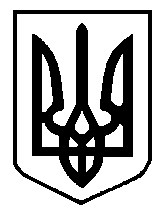 